1.Цели освоения дисциплины:Целью курса  является обеспечение студентов базовыми лингвистическими знаниями и ясным пониманием лингвистических процессов.	В процессе изучения курса «Основы языкознания» студентами решается ряд задач, как практических, так и теоретического плана. К теоретическим задачам относится обеспечение студента  знаниями о языке как системе, соотношении языка и речи, языка и мышления, языка и общества, о закономерностях исторического развития языков, происхождении языка, о языке как семиотической системе, основных принципах классификации языков, а также знаниями основных проблем отраслей языкознания, изучающих языковые ярусы:  фонологию, лексикологию, морфологию, синтаксис. Одной из практических задач является сформировать умения осуществлять основные виды лингвистичесакого анализа, а также ввести в круг актуальных лингвистических проблем. 2.Место дисциплины в структуре ООП ВПО:Курс «Основы языкознания Б.3.Б.3» является начальной теоретической базой, необходимой для формирования общефилологического кругозора студентов. Это теоретический фундамент, на котором основываются все языковедческие дисциплины, а именно: теоретическая фонетика, грамматика, лексикология, история изучаемого языка, сравнительная типология. Данный курс вырабатывает первичные навыки лингвистического анализа звуковой, лексической и грамматической сторон языка, осмысленного подхода к оценке языковых явлений и фактов. Это определяет важность курса в формировании у студентов базовых лингвистических знаний по основным филологическим дисциплинам, таким как история иностранного языка, теоретическая грамматика и лексикология, позволяет установить с ними межпредметные связи. 3.Компетенции обучающегося, формируемые в результате освоения дисциплины (модуля): РО-5(ПК-22, ПК-24) 	В результате освоения дисциплины обучающийся должен:- знать основные понятия и термины, которые используются при изучении филологических дисциплин;- уметь осуществлять основные виды лингвистического анализа;- владеть широким лингвистическим кругозором.4.Краткое содержание программы (Темы)Лекция Языкознание как наука. Языкознание-это наука о естественном человеческом языке вообще и обо всех языках мира как отдельных его представителях. Труды по лингвистике известны с древности, а последние два столетия были эпохой её активного развития, в результате которого возникли и сформировались многочисленные направления этой науки.Лекция Аспекты изучения языка и разделы языкознания.Все языки человечества являются средством общения людей. Возникновение и развитие языков. Языкознание подразделяется на общее и частное.Лекция Место языкознания среди других наук.Языкознание входит в круг гуманитарных дисциплин.Археология и лингвистика.Естественный язык – это знаковая система.Лекция Теории происхождения языка.Вопрос о происхождении языка.Теории возникновения языка.Основные группы – биологические и социальные.Лекция Биологические теории происхождения языка.Эволюция человеческого организма – органов чувств, речевого аппарата и мозга.Звукоподражательная теория.Междометная теория.Лекция Социальные теории происхождения языка.Теории социального договора.Язык как набор глагольных корней.Современный язык человечества – это система коммуникативных сигналов.Лекция Вопрос об этапах формирования человеческого языка.Данные антропологии, археологии и истории о процессе развития языка человека.теория английского биолога Роберта Чарльза Дарвина.Сигналы об опасности, о направлении движения, о способе более эффективного действия – необходимое условие такой деятельности.Лекция Природа и сущность языка.Эксперимент германского императора Фридриха II.Лекция Язык и общество.Язык – как исторически сложившаяся система материальных (акустических) знаков.Речевая способность – это получаемая ребенком «по наследству» от человеческих предков способность.Лекция Формы существования языка.Язык и речь.Язык того или иного коллектива – это существующая в сознании его членов система единиц.Демографические изменения.Смерть языка – прекращение его употребления для общения.Литературный язык.Лекция Вопрос о взаимоотношениях языка и мышления в современной лингвистической науке. Развитие мышления у человека.Психофизиологические и нейролингвистические исследования проблемы языка и мышления.«центр Брокá».«зона Вернике». Слова, другие готовые языковые средства в системе языка.Лекция Теория невербальности мышления.Концепты как единицы мышления.Картина мира.Понятие речевой деятельности.Речевая деятельность грамотного человека.Порождение и восприятие речиЛекция Многообразие языков и их классификации..Речевая способность – это получаемая ребенком «по наследству» от человеческих предков способность.Лекция Знаковый аспект языка.Свойства знаков.Внешняя сторона знаковых значений.Внутренняя сторона знаковых значений.Семема в лингвистике.Ассиметричность в знаковой системе.Лекция Типы знаковых систем. Язык как универсальная коммуникативная система.Любая система знаков предназначена для передачи сообщения.Искусственные языки.Различия человеческого языка от других языков.Способность к саморазвитию человеческого языка.Лекция Модели системы языка в современной лингвистике.Уровневая модель языка.Полевая модель языка.Многослойная модель.Динамическая модель.Лекция Отношения в системе языка.Отношения двух видов систем: парадигматические и синтагматические.Синтагматические. Устройство языка.Лекция Предмет и содержание фонетики. Фонетика и фонология.Частная фонетика.Описательная (синхроническая, статическая) фонетика.Акустические свойства звуков речи.Речевой аппарат и его работа.Классификация звуков речи.Лекция Понятие фонемы.Фонология как раздел  науки.Звуковые типы.И.А.Бодуэн де Куртенэ.Функции фонемы.Система фонем.Фонетическое членение речевого потока.Ударение, его виды и функции в языке.Лекция Лексикология как наука.Раздел языкознания, в котором изучается словарный состав.Семасиология.Этимология.Фразеология.Лексикография.Общая лексикология.Слово как основная единица системы языка.Расслоение лексического состава языка.Лекция Предмет грамматики. Грамматическое значение и его типы.Виды грамматических категорий и способы их выражения в языках мира. Морфологические грамматические категории.Аффиксация.Супплетивизм.Лекция Морфология как раздел грамматики.Морфема – минимальная значимая часть слова.Два основных типа морфем: корни и аффиксы.Префиксы в русском языке.Основа слова.Исторические изменения морфемного состава слова.Лекция Предмет синтаксиса. Понятие синтаксемы.Синтаксис.Механизмы синтаксиса.Синтаксис словосочетания.Предложение и суждение.Структурный аспект изучения предложения.Лекция Изменения в подсистеме фонем.Искусственные языки.Различия человеческого языка от других языков.Способность к саморазвитию человеческого языка.Смещения места артикуляции звуков5. Образовательные технологииВ соответствии с требованиями ФГОС ВПО по направлению подготовки 531100 Лингвистика реализация компетентностного подхода должна предусматривать широкое использование в учебном процессе активных и интерактивных форм проведения в сочетании с внеаудиторной работой с целью формирования и развития профессиональных навыков обучающихся. В рамках учебных курсов должны быть предусмотрены встречи с представителями российских и зарубежных компаний, государственных и общественных организаций, мастер-классы экспертов и специалистов.Удельный вес занятий, проводимых в интерактивных формах, определяется главной целью (миссией) программы, особенностью контингента обучающихся и содержанием конкретных дисциплин, и в целом в учебном процессе они должны составлять не менее 70% аудиторных занятий (определяется  требованиями ФГОС с учетом специфики ООП). Занятия лекционного типа для соответствующих групп студентов не могут составлять более 30% аудиторных занятий 6. Учебно-методическое обеспечение дисциплины. 	Рекомендуемая литература учебные издания: учебники и учебные пособия, включая (при наличии) их электронные версии:основная;дополнительная.Основная:Вендина Т.И. Введение в языкознание. М.,2001.Гируцкий А.А. Введение в языкознание. Минск, 2001.  Головин Б.Н. Введение в языкознание. М., 1983.Кодухов ВА.И. Введение в языкознание. М., 1979. Реформатский А.А. Введение в языковедение. М., 1996. Маслов Ю.С. Введение в языкознание. М., 2005.С.5-24.Дополнительная:Алпатов В.М. История лингвистических течений. М., 1998Апресян Ю.Д. Идеи и методы структурной лингвистики. М., 1966. Бенвеннист Э. Общая лингвистика. М., 1974.Березин Ф.Н. История лингвистических учений. М., 1975. Берков В.П. Современные германские языки. М., 2001.Бондарко А.В. Грамматическое значение и смысл. Л., 1978. Бондарко Л.В. Звуковой строй современного русского языка. М.,1977. Будагов Р.П. Человек и его язык. М., 1976.Будагов Р.П. Что такое общественная сущность языка?//Вопросы языкознания. 1975.№3. С.3-26.Васильев Л.М. Теория семантических полей//Вопросы языкознания. 1971.№5 С.105-113.Десницкая А.В. Вопросы изучения родства и.-е языков. М.-Л., 1955. Журинская М.И. Лингвистическая типология//Общее языкознание: Внутренняя структура языка. М., 1972. С. 516-539.Звегинцев. История языкознания. М., 1964.Зиндер Л.Р. Общая фонетика. М., 1960.Иванова И.П. Структура слова и морфологические категории// Вопросы языкознания\. 1976. №1. С.55-61.Истрин В.А. Развитие письма. М., 1961. Леонтьев А.А. Язык, речь, речевая деятельность. М., 1969. С.29-42Караулов Ю.Н. Структура лексико-семантического поля. //Филологические науки. 1972. №1 С.57-68.Касевич В.Б. Элементы общей лингвистики. М. 1977. С.5-32.Кондратов А.М. Звуки и знаки. М., 1978.Кондратов А.М. Книга о букве. М., 1975.Кондрашов Н.А. Славянские языки. М., 1986.Кузнецов П.С. Морфологическая классификация языков. М., 1954.Кунин А.В. Фразеология современного английского языка. М., 1972.Кунин А.В. Курс фразеологии английского языка. М., 1996.Лингвистический энциклопедический словарь. Под ред. В.Н. Ярцевой. М., 1990.Матусевич М.И. Введение в общую фонетику. М., 1959.Мейе А. Сравнительный метод в историческом языкознании. М., 1954.Морфологическая структура слова в языках разных типов. Под ред. В.М. Жирмунского. М.-Л., 1963. Мышление и язык. М., 1957.Новоселова Т.И. Об изучении тематических групп лексики//Русский язык в школе. 1972 №1 С. 61-65.Панфилов В.З. Взаимодействие языка и мышления. М., 19971. Пазухин Р.В. Язык, функция, коммуникация Вопросы языкознания. 1979. №6. С. 42-59.Потебня А.А. Грамматические формы.//Общее языкознание: Хрестоматия. Минск, 1987. С.294-308.Рубинштейн С.А. Мышление, язык и речь// Вопросы психологи. 1979. №5. С.147-148.Смирницикий А.И. Сравнительно-исторический метод и определение языкового родства. М., 1955.Спиркин А.Г. Психологическое языкознание и его роль в формировании мышления. // Мышление и язык. М.1957. С. 3-37.Сорокин Ю.А., Тарасов Е.Ф., Шахнарович А.М. Теоретические и прикладные проблемы речевого общения. М., 1979.Соколов А. Н. Внутренняя речь и мышление. М., 1968Соссюр де Ф.. Курс общей лингвистики/Труды по языкознанию. М.,1977.Степанов Ю.С. Основы общего языкознания. М., 1966. М., 1975.Трубецкой Н.С. Основы фонологии. М., 1960. Успенский Л.В. По закону буквы. М., 1979.Уфимцева А.А. Опыт изучения лексики как системы. М., 1962.Шендельс Е.И. Связь языкознания с другими науками. М., 1962.Щерба Л.В. Фонетика французского языка.//История советского языкознания. М., 1988. С. 185-189.Языки мира: Германские языки. Кельтские языки. М., 2000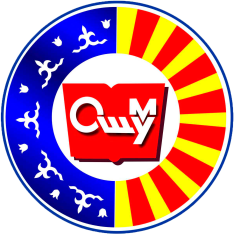 МИНИСТЕРСТВО ОБРАЗОВАНИЯ И НАУКИКЫРГЫЗСКОЙ РЕСПУБЛИКИОШСКИЙ ГОСУДАРСТВЕННЫЙ УНИВЕРСИТЕТФАКУЛЬТЕТ КЫРГЫЗКО-КИТАЙСКИЙКАФЕДРА «КИТАЙКОГО ЯЗЫКА И КИТАЕВЕДЕНИЯ»МИНИСТЕРСТВО ОБРАЗОВАНИЯ И НАУКИКЫРГЫЗСКОЙ РЕСПУБЛИКИОШСКИЙ ГОСУДАРСТВЕННЫЙ УНИВЕРСИТЕТФАКУЛЬТЕТ КЫРГЫЗКО-КИТАЙСКИЙКАФЕДРА «КИТАЙКОГО ЯЗЫКА И КИТАЕВЕДЕНИЯ»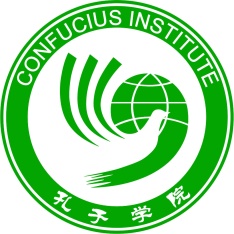 «УТВЕРЖДАЮ»зЗав. каф. «КЯиК»М.А.Абдыкулов___________Протокол № ____«____» __________2022 г.«УТВЕРЖДАЮ»зЗав. каф. «КЯиК»М.А.Абдыкулов___________Протокол № ____«____» __________2022 г.“Согласовано” УМС ККФ_______ Абдыкаарова Т.М. «____» __________2022 г.“Согласовано” УМС ККФ_______ Абдыкаарова Т.М. «____» __________2022 г.Силлабус по дисциплине «Основы языкознания»на 2022-2023 учебный годНаправление (специальность): 532300  КитаеведениеФорма обучения: очнаяКурс: 2       Семестр: 3-4Общий объем курса: 6 кредитаОбщая трудоемкость - 180 час., в т.ч. аудиторных – 90ч(лекций – 44 ч, семинарских –46 ч)Самостоятельная работа студента – 90 часовОтчетность - экзаменУМК разработан на основе Бюллетеня № __ утвержденый на Ученом Совете ОшГУПротокол № 3 “__” “ноябрь” 2022 г.Силлабус по дисциплине «Основы языкознания»на 2022-2023 учебный годНаправление (специальность): 532300  КитаеведениеФорма обучения: очнаяКурс: 2       Семестр: 3-4Общий объем курса: 6 кредитаОбщая трудоемкость - 180 час., в т.ч. аудиторных – 90ч(лекций – 44 ч, семинарских –46 ч)Самостоятельная работа студента – 90 часовОтчетность - экзаменУМК разработан на основе Бюллетеня № __ утвержденый на Ученом Совете ОшГУПротокол № 3 “__” “ноябрь” 2022 г.Силлабус по дисциплине «Основы языкознания»на 2022-2023 учебный годНаправление (специальность): 532300  КитаеведениеФорма обучения: очнаяКурс: 2       Семестр: 3-4Общий объем курса: 6 кредитаОбщая трудоемкость - 180 час., в т.ч. аудиторных – 90ч(лекций – 44 ч, семинарских –46 ч)Самостоятельная работа студента – 90 часовОтчетность - экзаменУМК разработан на основе Бюллетеня № __ утвержденый на Ученом Совете ОшГУПротокол № 3 “__” “ноябрь” 2022 г.Силлабус по дисциплине «Основы языкознания»на 2022-2023 учебный годНаправление (специальность): 532300  КитаеведениеФорма обучения: очнаяКурс: 2       Семестр: 3-4Общий объем курса: 6 кредитаОбщая трудоемкость - 180 час., в т.ч. аудиторных – 90ч(лекций – 44 ч, семинарских –46 ч)Самостоятельная работа студента – 90 часовОтчетность - экзаменУМК разработан на основе Бюллетеня № __ утвержденый на Ученом Совете ОшГУПротокол № 3 “__” “ноябрь” 2022 г.Данные о преподавателе:  Акылбек уулу ЭрланбекОш-2022Данные о преподавателе:  Акылбек уулу ЭрланбекОш-2022Данные о преподавателе:  Акылбек уулу ЭрланбекОш-2022Данные о преподавателе:  Акылбек уулу ЭрланбекОш-2022Наименование дисциплиныКоличество часовКоличество часовКоличество часовКоличество часовКоличество часовОтчетностьНаименование дисциплиныВсегоАудиторные  занятияАудиторные  занятияАудиторные  занятияСРСОтчетностьНаименование дисциплиныВсегоАуд. зан.ЛекцияСеминарСРСОтчетностьНаименование дисциплиныВсегоАуд. зан.ЛекцияСеминарСРС3,4 сем.«Основы языкознания»180(6 кр.)90 444690Экз.1,2 сем.18090444690Экз.